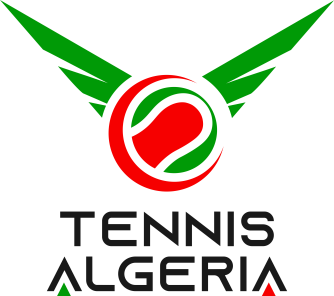 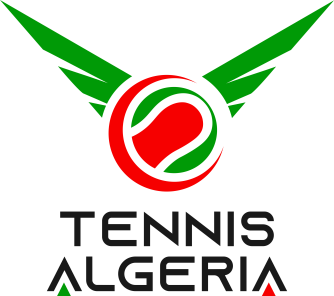 Direction Technique NationaleFEDERATION ALGERIENNE DE TENNIDirection de l’Organisation Sportive et des CompétitionsAlger 16/05/2022FICHE TECHNIQUEDirecteur de l’Organisation sportive et des compétitions :Nassim BelazriNATURE DE L'EVENEMENT« 2EME ETAPE CIRCUIT NATIONAL DE BEACH TENNIS »ORGANISATEURAssociation Sportive Sahel Riadhi Ain Taya Sous l’égide de la Fédération Algérienne de TennisDATE ET HEURE20 MAI 2022 à partir de 9h00LIEU« Décaplage » Ain-Taya, Alger.CATEGORIES14 ans et plusTABLEAUDoubles messieurs et dames PRISE EN CHARGENonJUGE ARBITREM.BACHA AbdelghaniDIRECTEUR DU TOURNOIM. LAOUICHI WalidSURFACESableINSCRIPTIONDernier délai d’inscription 18 Mai 2022 à 12h00RETRAIT DU TOURNOILes joueurs inscrits peuvent se retirer avant 18 Mai 2022 à 12h00TIRAGE AU SORT18 Mai 2022 à 15h00FRAIS D’INSCRIPTION500 DA/joueur(ese)PRIXCoupes et médaillesINSCRIPTIONnabil.cheriak@yahoo.fr